FOR WRITTEN REPLYQUESTION 219NATIONAL ASSEMBLY36/1/4/1(201900026)DATE OF PUBLICATION IN INTERNAL QUESTION PAPER: 15 FEBRUARY 2019 (INTERNAL QUESTION PAPER NO 2-2019)219. Mr D J Stubbe (DA) to ask the Minieter of Police:What number of (a) murders were reported at the Norkem Park Police Station in the (i) 2015-16, (ii) 2016-17 and (iii) 2017-18 financial years and (b) the specified murders resulted in a successful conviction;what number of (a) women and (b) children were murder victims?REPLY:NW229E(1)(a) The number of murders, which were reported at the Norkem Park Police Station, is as follows:(1)(b) The number of murders, which resulted in successful convictions, is as follows:(2)(a)(b) The number of women and children, who were murder victims, is as follows: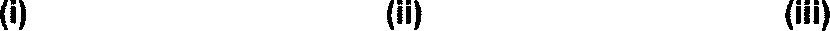 2Reply to question 219 recommended/GENERAL AFRICAN POLICE SERVICE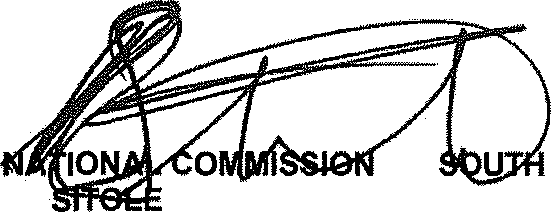 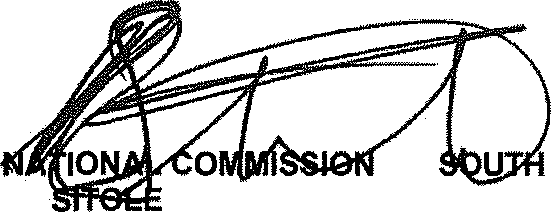 Date:	2fifg -gj- j $Reply to question 219 approved/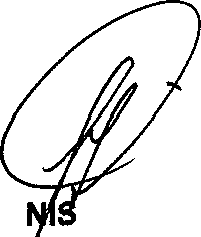 MI	TER OF POLICE BH’CELE, MP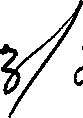 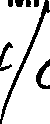 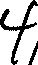 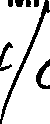 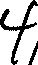 Date:	@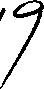 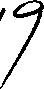 2015/20162016/20172017/201811e2015/20162015/20162016/20172016/20172017/20182017/2018CASNumberConvictionCASNumberConvictionCASNumberConviction222/02/2015Life imprisonment158/05/2016Found guiltyand declared a patient of the State.NoneNot applicable2015/20162015/20162016/20172016/20172017/20182017/2018WomenChildrenWomenChildrenWomenChildren302040